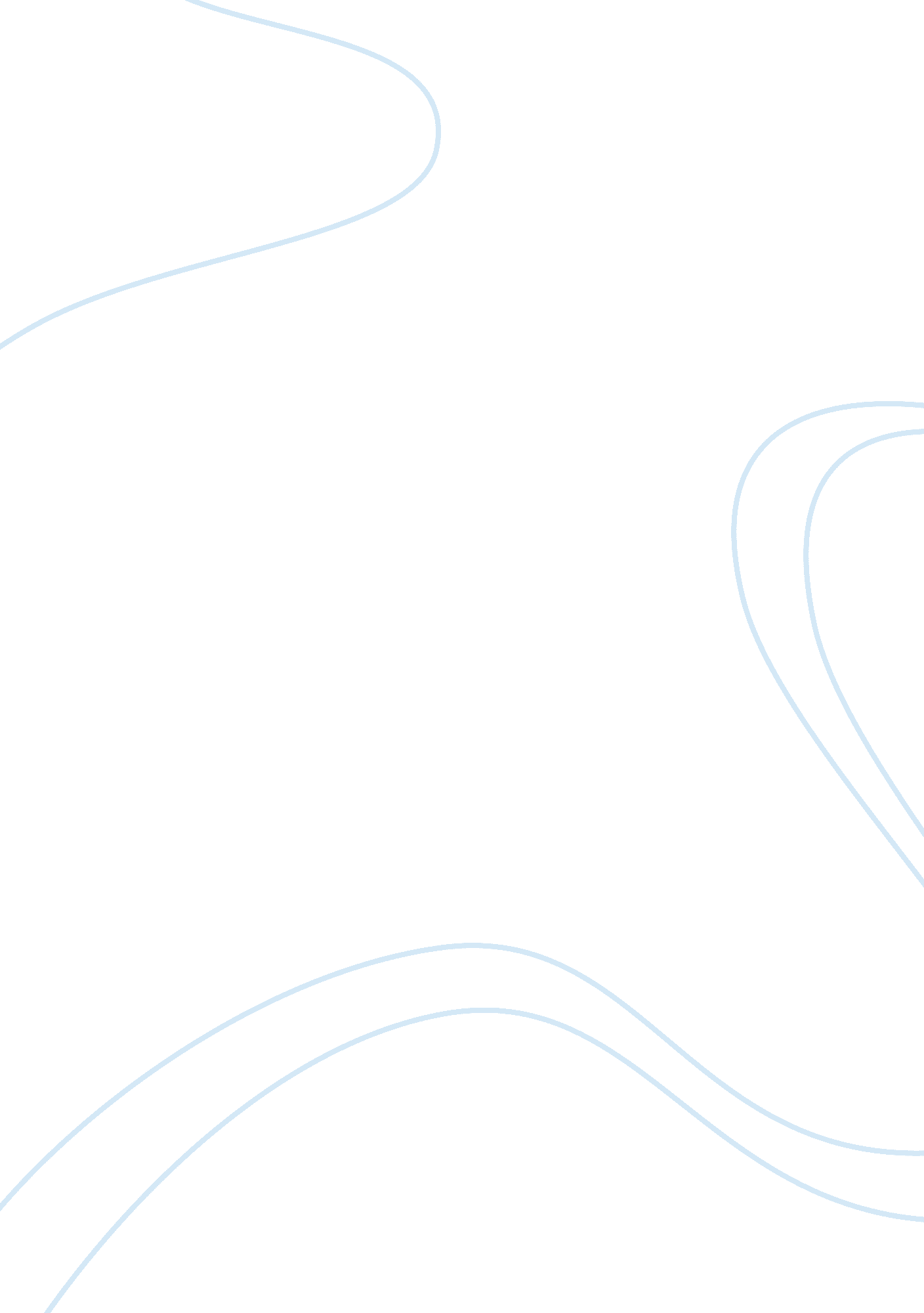 Primarily judicial interpretation which holds that the judges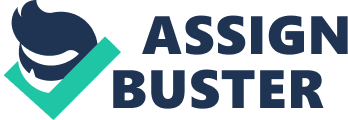 Primarily the responsibility of judges to interpret parliament’s acts. they’ve a degree of discretion and creative authority within the way wherein they interpret rules. Like every other form of verbal exchange, legislation can encompass phrases which have multiple meanings, or acts whose which has modifications relying on its context. law desires to be written in order that it is able to be progressively be implemented in numerous instances, there can constantly be a poor transparency or precision. Language may even create regulation which difficult to understand, ambiguous or meaningless, failing to reap the last part at which it is aimed clearly by being badly drafted. Judges in such situations want to supply law with impactful means. There are contrasting perspectives as to how judges .. . . determine the meaning of a statue – the restrictive, “ literal approach” and the greater permissive,” purposive approach”. The literal approach is the view of judicial interpretation which holds that the judges should appear normally to the statements of the law to construe its understanding and, besides in very restricted situations, must no longer sight outside of the court of, or in the back of, the law to discover its translation. The literal method is dominant and as nicely justifiable manner of approach inside the English legal system, particularly handling interpretive problems of instances just like the “ Charlie Gard case”. the “ purposive method” rejects the hindrance of the judges. It states that the interpretative position of the judiciary”(judge)” must consist of, .. relevance and in , the authority to look above the acts of statue in pursuit of the purpose for its enactment, and that translation must be construed within the source of that reason and to provide it impact. This purposive approach is ordinary of civil legal system .., in which law units out preferred standards and judges fill inside the finer element. for the reason that European network rules is drafted on this way, its exact effect can only be decided via a “ purposive approach” to interpretation. So, Judges need to apply all the above-stated sources whilst they may be interpreting rules. however it ought to be well matched with EU conference on Human rights “(ECHR)”, “ s. Section Three(3). of the Human Rights Act 1998 says that judges should examine all primary and secondary regulation in a manner that is well suited with the ECHR. for that reason, if the section or rules has a couple of meaning – the courts ought to interpret in accord with the ECHR. If the regulation isn’t always well suited the judge notifies the authorities(government) Minister and leaves it to him/her to treat”. This interpretive technique, because it’s far laid down through Parliament, takes priority over not unusual regulation strategies of Statutory Interpretation. 